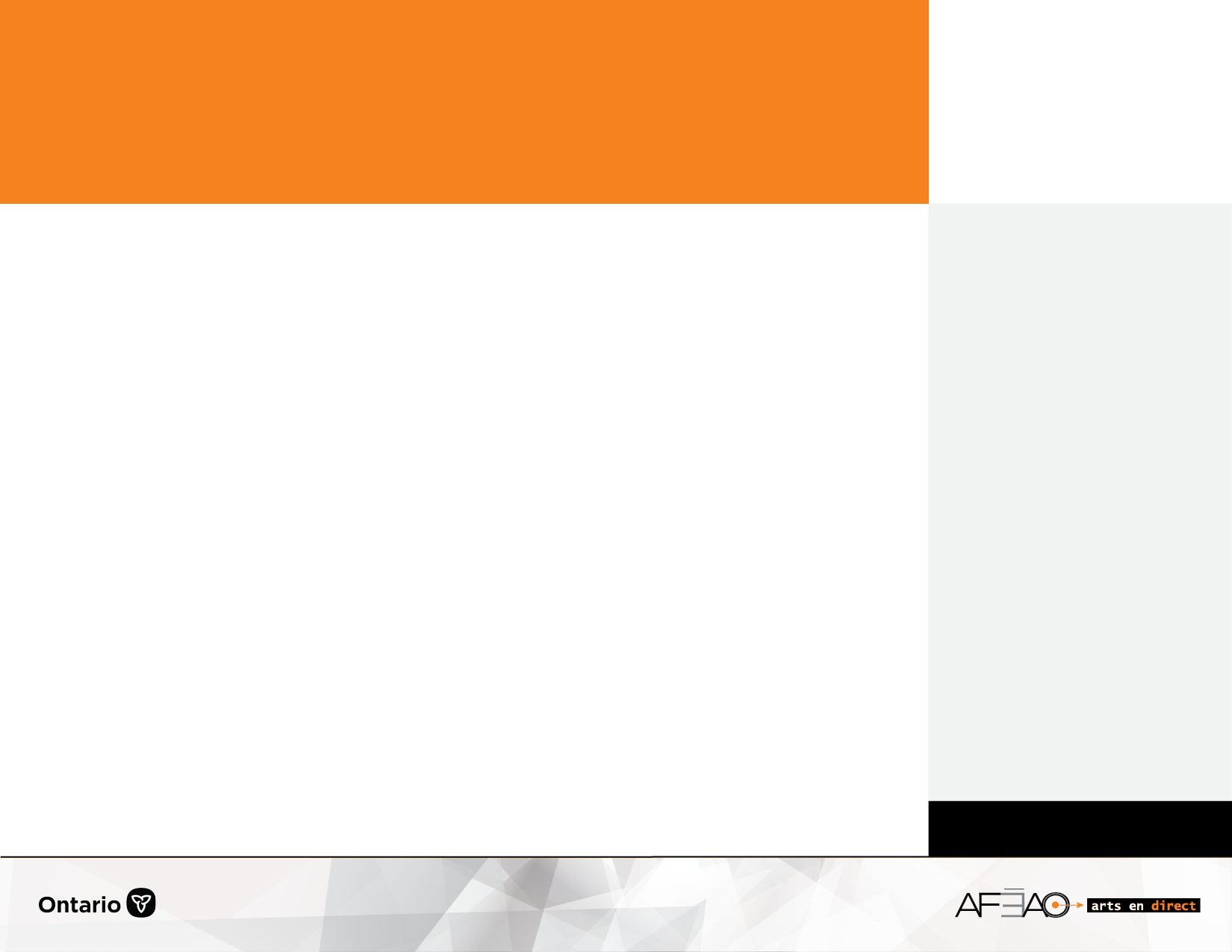 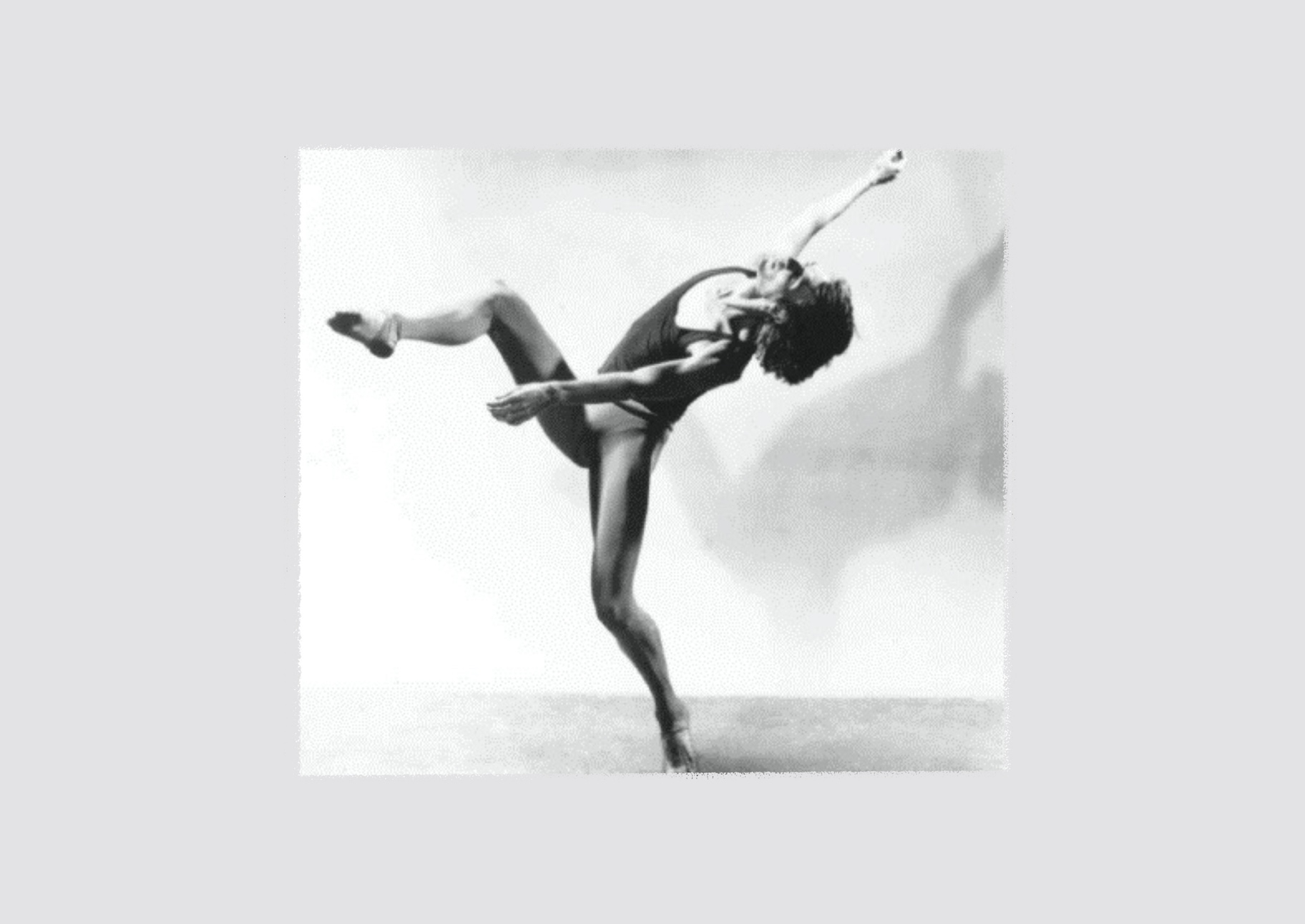 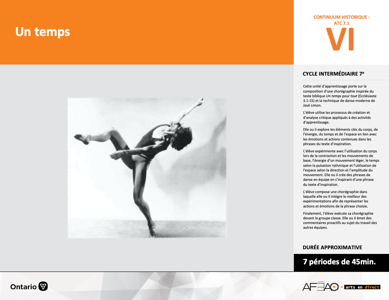 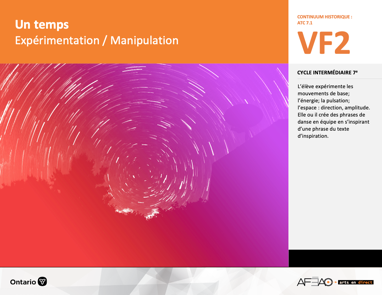 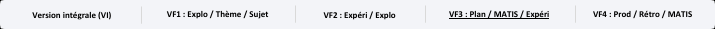 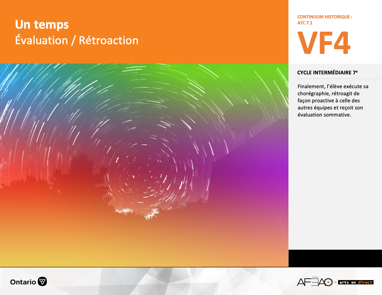 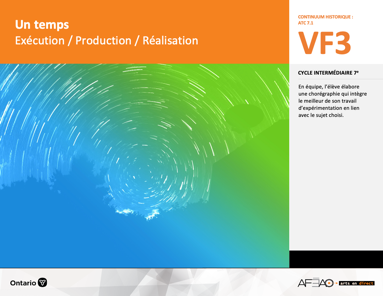 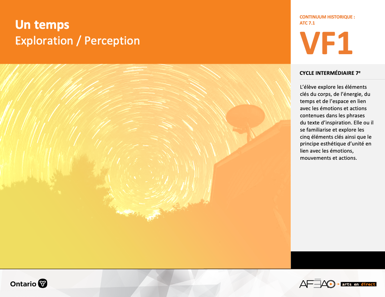 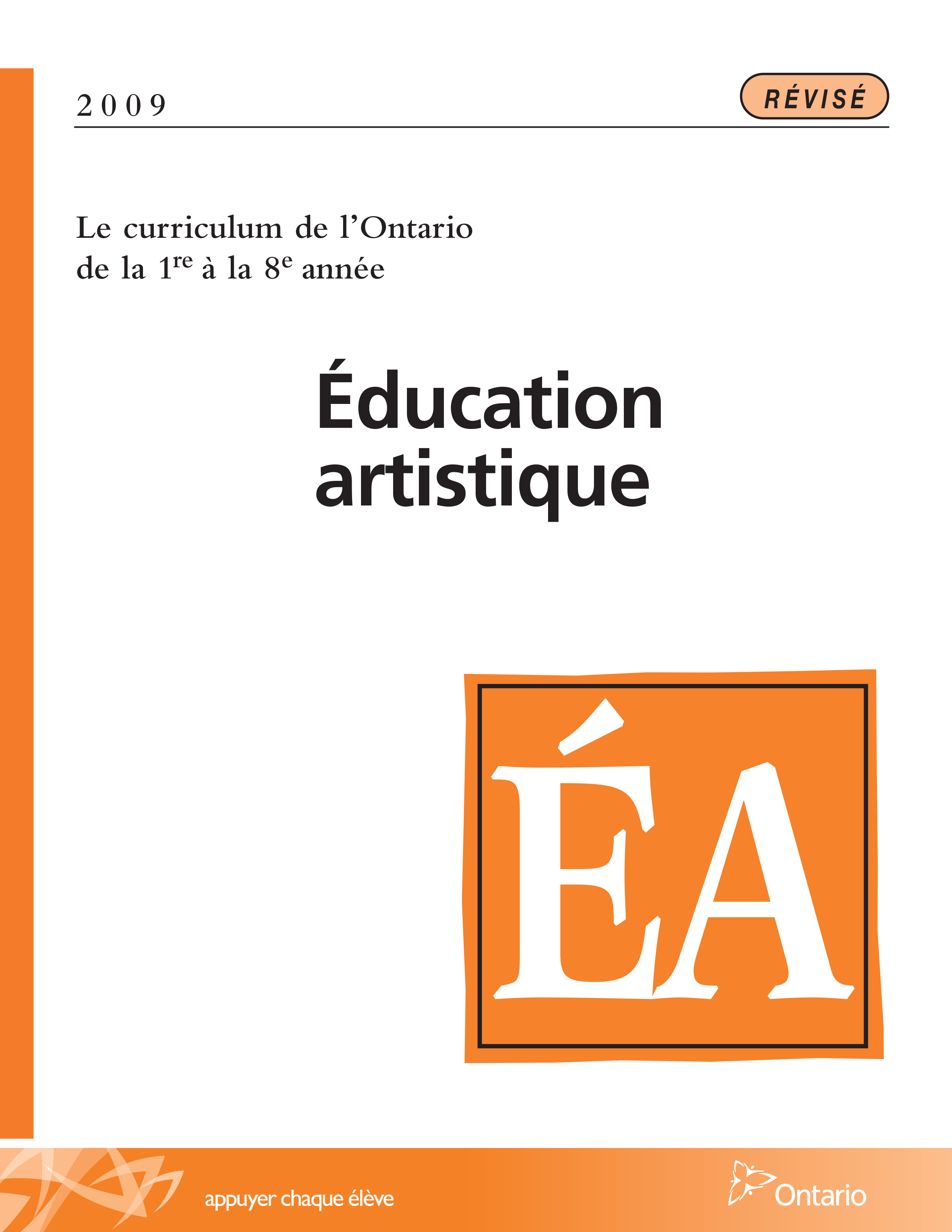 Table des matières Description Liste des attentes et contenusDanse - 7e annéeTableau des fondements théoriques à l’étudeDanse - 7e annéeDéroulementExploration / Perception Expérimentation / Manipulation Exécution / Production / Réalisation Évaluation / RétroactionDescriptionCette unité d’apprentissage porte sur la composition d’une chorégraphie inspirée du texte biblique Un temps pour tout (Ecclésiaste 3.1-15) et la technique de danse moderne de José Limon. L’élève utilise les processus de création et d’analyse critique appliqués à des activités d’apprentissage. Elle, il ou iel explore les éléments clés du corps, de l’énergie, du temps et de l’espace en lien avec les émotions et actions contenues dans les phrases du texte d’inspiration. L’élève expérimente avec l’utilisation du corps lors de la contraction et les mouvements de base, l’énergie d’un mouvement léger, le temps selon la pulsation rythmique et l’utilisation de l’espace selon la direction et l’amplitude du mouvement. Elle, il ou iel crée des phrases de danse en équipe en s’inspirant d’une phrase du texte d’inspiration. L’élève compose une chorégraphie dans laquelle elle, il ou iel intègre le meilleur des expérimentations afin de représenter les actions et émotions de la phrase choisie.  Finalement, l’élève exécute sa chorégraphie devant le groupe classe. Elle, il ou iel émet des commentaires proactifs au sujet du travail des autres équipes.Description de chaque étape du déroulement VF (fragmentée) VF1 : Exploration / PerceptionL’élève explore les éléments clés du corps, de l’énergie, du temps et de l’espace en lien avec les émotions et actions contenues dans les phrases 
du texte d’inspiration. Elle, il ou iel se familiarise et explore les cinq éléments clés ainsi que le principe esthétique d’unité en lien avec les émotions, mouvements et actions.VF2 : Expérimentation / ManipulationL’élève expérimente les mouvements de base; l’énergie; la pulsation; l’espace : direction, amplitude. Elle, il ou iel crée des phrases de danse en équipe en s’inspirant d’une phrase du texte d’inspiration.VF3 : Exécution / Production / RéalisationEn équipe, l’élève élabore une chorégraphie qui intègre le meilleur de son travail d’expérimentation en lien avec le sujet choisi. VF4 : Évaluation / RétroactionFinalement, l’élève exécute sa chorégraphie, rétroagit de façon proactive à celle des autres équipes et reçoit son évaluation sommative.Liste des attentes et contenus À la fin de la 7e année, l’élève doit pouvoir :DANSEAttente :C1. produire diverses compositions de danse en appliquant les fondements à l’étude et en suivant le processus de création artistique. C2. communiquer son analyse et son appréciation de diverses productions de danse en utilisant les termes justes et le processus d’analyse critique. C3. expliquer la dimension sociale et culturelle de la danse ainsi que les fondements à l’étude dans diverses productions de danse d’hier et d’aujourd’hui, provenant d’ici et d’ailleurs.CONTENUS D’APPRENTISSAGEPour satisfaire aux attentes, l’élève doit pouvoir :Production et expression C1.1 recourir au processus de création artistique pour réaliser diverses compositions de danse. C1.2 créer des compositions de danse moderne à partir d’un thème (p. ex., tiré de sa vie personnelle) en utilisant la forme « thème et variations ». C1.3 interpréter des techniques propres à la danse moderne (p. ex., contractions, fluidité du mouvement du style de José Limon). Analyse et appréciationC2.1 recourir au processus d’analyse critique pour analyser et apprécier diverses productions de danse. C2.2 analyser, à l’aide des fondements à l’étude, plusieurs formes de représentation en danse (p. ex., en danse moderne, dégager les sentiments exprimés à partir de la qualité et de la vitesse des mouvements, de l’action spatiale et des figures). C2.3 exprimer de différentes façons (p. ex., oralement, par écrit) son appréciation, en tant que participante ou participant et spectatrice ou spectateur, de la représentation de danses modernes (p. ex., par ses pairs, par une troupe de danse).Connaissance et compréhensionC3.2 comparer des pas (p. ex., crochets, pas chassés, promenade, pas de vigne) et des formations de base (p. ex., cercle, carré) dans plusieurs danses. Tableau des fondements théoriques à l’étudeDANSE 
FONDEMENTS À L’ÉTUDE 7E ANNÉEDéroulementExploration / PerceptionPréambule générique à toutes les unités d’apprentissage ATC  (voir UNTEMPS_VI_Preunite).Matériel, outil, équipement Prévoyez utiliser le TBI ou l’écran et le projecteur.Déplacer les tables et les chaises au besoin.Afficher le tableau des mots clés (voir UNTEMPS_VI_Lexique).Enseignante / EnseignantLisez en groupe-classe le texte biblique du Livre des ecclésiastes Il y a un temps (voir : UNTEMPS_VF1_Texte).Présentez la vidéo Limón Dance Company – There is a Time (UNTEMPS_VF1_Video1).Animez une discussion sur les émotions et les actions contenues dans les phrases du texte d’inspiration. (p, ex., mots d'émotions tels que pleurer, rire;  mots d’actions tels que détruire, construire).Amenez les élèves à remarquer et comparer les pas utilisés (p. ex., pas chassés, promenade, pas de vigne) et les formations de base (p. ex., cercles, lignes, carrés) dans la chorégraphie.Élève Partage avec le groupe-classe les aspects de la vidéo que tu trouves particulièrement intéressants ainsi que les liens qu’on peut faire entre le texte 
et les mouvements dans la chorégraphie.Enseignante / Enseignant Guidez un exercice d’échauffements dans lequel les élèves se familiariseront avec les habiletés techniques à développer : formez un cercle, bras levés, puis effectuez des mouvements de rotation du torse et de la tête, des étirements vers le haut, vers l’arrière 
puis vers le plancher en pliant les genoux (à la manière des danseurs dans la vidéo visionnée préalablement);courez sur place en avançant et en reculant;répétez une ou deux fois;effectuez des contractions de l’estomac en révisant les positions de base du ballet classique;invitez les élèves à traverser la classe en enchaînant des petites arabesques et en laissant la gravité les tirer vers l’avant. 
(Voir les mouvements du bas du corps de la danseuse de 1:47 à 1:50 dans la vidéo de There is a Time. La jambe en arrière peut être allongée).ÉlèveExécute les exercices d’échauffements.Enseignante / Enseignant Invitez les élèves à improviser des positions de corps (cinq -5- positions du ballet) des enchaînements de pas en lien avec les émotions et les actions 
du texte biblique exploré au début de la leçon au son de l’œuvre de Philip Glass Mishima, Quatuor no. 3 (voir : UNTEMPS_VF1_Video2).Animez une courte discussion de réflexion sur l’activité que les élèves viennent de vivre (p. ex., mouvements et amplitude préférés et émotions faciles 
à interpréter). Faites valoir que les mouvements improvisés sont souvent choisis par instinct et spontanéité tout en étant guidés par les sentiments 
alors que d’autres seront choisis selon ses préférences personnelles en matière de mouvement. Précisez que la majorité des personnes choisissent naturellement ou gravitent naturellement vers ce qui est le plus agréable à exécuter, et cela peut varier grandement d’une personne à l’autre.Élève Réalise l’exercice d’improvisation et partage tes émotions, découvertes, etc. avec tes pairs. Explique tes préférences personnelles en matière de mouvements improvisés en ce qui a trait à l’énergie du mouvement, les parties du corps 
et l’amplitude.DOCUMENTS D’ACCOMPAGNEMENTUNTEMPS_VI_FicheUNTEMPS_VI_LigneUNTEMPS_VI_LexiqueUNTEMPS_VF1_Video1UNTEMPS_VF1_Video2UNTEMPS_VF1_TexteExpérimentation / ManipulationMatériel, outil, équipement, préparation de l’espace Déplacez les tables et les chaises au besoin.Affichez le tableau des mots clés (voir : UNTEMPS_VI_Lexique).Préparez suffisamment de copies ou rendre accessible la liste de vérification (voir : UNTEMPS_VF2_Annexe1).Enseignante / Enseignant Faites un retour sur l’activité d’exploration avec les élèves.Faites le lien entre les exercices d’exploration du mouvement et le travail de chorégraphie demandé, c’est à dire créer une chorégraphie à partir 
d’une phrase d’inspiration à la manière du style de danse moderne de José Limón.Remettez la liste de vérification (voir : UNTEMPS_VF2_Annexe1)Faites un modelage dirigé, c’est-à-dire en guidant un ou deux élèves volontaires afin de fournir à l’ensemble du groupe un exemple du travail d’expérimentation : sous forme de séquences de mouvements puis de phrases de danse en lien symbolique et émotif avec la phrase choisie.Invitez les élèves à former des équipes (p. ex., duo, trio, quatuor) selon les phrases choisies. Encouragez les élèves à choisir une phrase qui les attire plutôt qu’à baser leur choix selon les membres de l’équipe (voir : UNTEMPS_VF1_Texte).Remettez à chaque équipe une des phrases d’inspiration à partir de laquelle sera basée le travail d’expérimentation chorégraphique.Invitez les élèves à réaliser de courtes chorégraphies en intégrant les positions et mouvements à l’étude (p. ex., 5 positions classique du ballet, arabesque, la contraction) Invitez les élèves à expérimenter avec l’énergie, temps, espace dans l'exécution des enchaînements des positions et mouvements.Élève  Crée une courte chorégraphie avec les membres de ton équipe en t’inspirant des mouvements explorés lors de l’activité d’improvisation. Expérimente avec l’énergie, temps, espace dans l’exécution des enchaînements des positions et mouvements.Utilise la liste de vérification pour te guider dans ta création.Intègre les idées des autres membres de l’équipe à part égale.Note les mouvements utilisés sur une feuille de papier en utilisant un système de notation personnelle afin de te souvenir de la chorégraphie.Répète ta chorégraphie jusqu’au signal d’arrêt de l’enseignante ou l’enseignant.Enseignante / EnseignantInvitez ensuite les élèves à reprendre leur chorégraphie tout continuant d’expérimenter l’énergie, le temps et l’espace dans l’exécution des mouvements locomoteurs et non locomoteurs (voir : UNTEMPS_VI_Lexique).Invitez les élèves à ajouter leurs propres mouvements de bras, de tête ou de jambes aux mouvements déjà existants de la chorégraphie.	Invitez les équipes qui ont terminé leur première version de la chorégraphie d’en travailler une deuxième version en expérimentant davantage. Élève  Expérimente davantage les éléments clés ciblés.Discute avec ton équipe afin de déterminer quelles variations correspondent le mieux à votre phrase d’inspiration.DOCUMENTS D’ACCOMPAGNEMENTUNTEMPS_VI_LexiqueUNTEMPS_VF2_Annexe1UNTEMPS_VF1_TexteExécution / Production / RéalisationMatériel, outil, équipement, préparation de l’espace Déplacer les tables et les chaises au besoin.Afficher le tableau des mots clés (voir : UNTEMPS_VI_Lexique).Enseignante / EnseignantRevoyez avec les élèves les critères de la liste de vérification. (voir : UNTEMPS_VF2_Annexe1)Rappelez aux élèves de réutiliser le meilleur des expérimentations dans leur chorégraphie finale.  Ciblez, avec les élèves, une durée raisonnable et appropriée pour leur chorégraphie. Cette durée peut être mesurée en secondes ou en nombre 
de mouvements inclus dans la chorégraphie.Donnez aux élèves suffisamment de temps pour créer leur chorégraphie.Circulez et répondez aux questions pendant que les équipes réalisent le travail final.Complétez la grille d’observation (voir : UNTEMPS_VF3_Annexe2).Élève Applique les critères précisés dans la liste de vérification à ta chorégraphie réalisée en collaboration avec les membres de ton équipe :utiliser les mouvements et positions (5 positions du ballet et arabesque);utiliser l’énergie des mouvements (légère et lourde) qui correspond à la phrase d’inspiration;exécuter la chorégraphie en suivant la pulsation de la musique d’inspiration;exprimer l’émotion de la phrase par l’amplitude (petite, moyenne et grande) et la direction des mouvements (avant et arrière);ajouter des mouvements libres à la chorégraphie qui s’ajoutent aux mouvements de base à l’étude (5 positions du ballet et l’arabesque);effectuer un début et une fin clairs et précis à la chorégraphie.Enseignante / Enseignant Déterminez quel élève de la classe filmera la présentation chorégraphique aux fins d’évaluation sommative.DOCUMENTS D’ACCOMPAGNEMENTUNTEMPS_VI_LexiqueUNTEMPS_VF2_Annexe1UNTEMPS_VF3_Annexe2UNTEMPS_VF1_TexteÉvaluation / RétroactionMatériel, outil, équipement, préparation de l’espace Déplacez les tables et les chaises au besoin.Affichez le tableau des mots clés (voir : UNTEMPS_VI_Lexique).Prévoyez une caméra vidéo ou appareil numérique capable de faire des enregistrements vidéo.Enseignante / Enseignant  Préparez l’ordre des présentations des élèves.Assignez à chaque élève une autre équipe à évaluer afin que chacun et chacune effectue une évaluation écrite du travail d’un autre groupe.Présentez la grille d’autoévaluation et évaluation des pairs aux élèves (voir : UNTEMPS_VF4_Annexe3) :modelez un commentaire constructif et proactif en notant le lien symbolique entre les choix de mouvements et la phrase d’inspiration 
(p. ex., cette chorégraphie met en valeur le contraste entre la joie et la tristesse, et représente bien la phrase d’inspiration. Les mouvements rapides et légers des bras rappellent l’impression de légèreté que l’on ressent lorsqu’on est très joyeux. La décision de faire des mouvements lourds et d’une petite amplitude forment un contraste avec les mouvements de joie et sont très satisfaisant à regarder);invitez quelques élèves à faire de même pour vérifier et solidifier leur compréhension.ÉlèveRegarde attentivement et respectueusement les chorégraphies de tes pairs. Rédige une évaluation écrite d’une autre équipe en utilisant l’évaluation des pairs (voir : UNTEMPS_VF4_Annexe3).Complète l’autoévaluation de ta propre chorégraphie (voir : UNTEMPS_VF4_Annexe3).Enseignante / EnseignantComplétez une grille d’évaluation adaptée pour chaque équipe (UNTEMPS_VF4_Annexe4).DOCUMENTS D’ACCOMPAGNEMENT :UNTEMPS_VI_LexiqueUNTEMPS_VF2_Annexe1UNTEMPS_VF4_Annexe3UNTEMPS_VF4_Annexe4UNTEMPS_VF1_TexteUn+    Enseignante / Enseignant Invitez les équipes à se jumeler à une autre équipe, possiblement celle qui complètera l’évaluation par les pairs.Invitez les élèves à présenter leur chorégraphie à leur équipe-partenaire.Encouragez les équipes-partenaires à faire deux ou trois suggestions pour modifier l’énergie, la vitesse ou l’amplitude d’un mouvement.Accordez suffisamment de temps aux équipes pour appliquer les modifications puis inverser les rôles. Inviter ensuite les équipes à combiner leurs chorégraphies pour en former une nouvelle, cette fois plus longue. Permettre aux élèves de présenter ces nouvelles chorégraphies améliorées aux 6e années.ÉlèvePrésente ta chorégraphie aux membres d’une autre équipe.Accepte avec un esprit ouvert les suggestions de tes pairs.Regarde attentivement la chorégraphie de ton équipe-partenaireOffre des pistes d’exploration ou suggère des modifications (deux ou trois) à l’équipe-partenaire afin d’améliorer leur chorégraphie.Combine les deux chorégraphies et répète cette nouvelle chorégraphie afin de la présenter au groupe-classe. Partage tes préférences en lien avec les modifications : Préfères-tu l’ancienne version ou la nouvelle ? Explique tes préférences.